[Course Number][Course Name]Participation Exercise: Bus CapacityName:___________________________Date:____________________________Please solve the following numerical problem.A transit route has 8 total bus stops. The critical bus stop is Stop #3, which is an online stop located at the near-side of a signalized intersection. The following information is known about the bus route:Dwell time at critical stop = 40 secondsClearance time at Stop #3 = 10 secondsCoefficient of variation for dwell times is 60%The signal at Stop #3 has a cycle length of 90 seconds, and the bus approach has 40 seconds of green time per cycle.The acceptable failure rate is 7.5%You may find the following table from TCQSM page 6-65 helpful.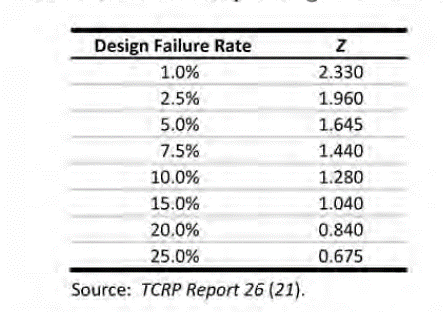 Determine the bus load area capacity.  Please show your supporting calculations.Acknowledgements: This problem has been adapted from Dr. Alison Conway at CCNY.